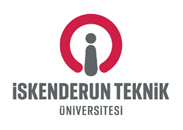 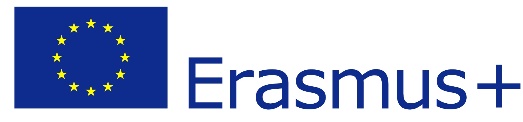 DUYURU2021/2022 AKADEMİK YILI ERASMUS+ PROGRAMI ÖĞRENİM/STAJ HAREKETLİLİĞİ ve YABANCI DİL SINAVI BAŞVURULARI BAŞLAMIŞTIR!KİMLER BAŞVURABİLİRİSKENDERUN TEKNİK ÜNİVERSİTESİ’NDE KAYITLI ÖĞRENCİ OLANLAR.EN AZ BİR DERS DÖNEMİNİ TAMAMLAMIŞ OLMAK (HAZIRLIK SINIFINA VE BİRİNCİ SINIFA YENİ BAŞLAYAN ÖĞRENCİLER BAŞVURUDA BULUNAMAZ).BAŞVURU KOŞULLARIÖN LİSANS VE LİSANS PROGRAMLARINDAN 2.50/4.00 GENEL NOT ORTALAMASINA SAHİP OLMAK. YÜKSEK LİSANS VE DOKTORA PROGRAMLARINDAN 3.00/4.00 NOT ORTALAMASINA SAHİP OLMAK. SINAV İLE İLGİLİ BİLGİLER2019-2020 DÖNEMİ, ERASMUS+ ÖĞRENİM/STAJ HAREKETLİLİKLERİNDEN YARARLANMAK İSTEYEN ÖĞRENCİLERİMİZ (geçerli bir yabancı dil puanları yok ise) İÇİN 15 MART 2021 TARİHİNDE SAAT 12:00’DA YAZILI SINAV VE 16 MART 2021 SAAT 12:00’DA SÖZLÜ SINAV YAPILACAKTIR.YAZILI SINAVDAN 100 ÜZERİNDEN EN AZ 50 PUAN ALANLAR VEYA GEÇERLİ BİR YABANCI DİL PUANI OLANLAR, 16 MART 2021 TARİHİNDE YAPILACAK OLAN SÖZLÜ MÜLAKATA KATILABİLECEKLERDİR.SINAV YERİ: İSKENDERUN TEKNİK ÜNİVERSİTESİ, UBÖMBAŞVURU İÇİN GEREKLİ BELGELERYUKARIDAKİ KOŞULLARI SAĞLAYAN ÖĞRENCİLER, ERASMUS+ PROGRAMI VE YABANCI DİL SINAVI İÇİN 17 ŞUBAT – 09 MART 2021 TARİHLERİ ARASINDA ÇEVRİMİÇİ (ONLINE) OLARAK KOORDİNATÖRLÜĞÜMÜZÜN “http://efm.iste.edu.tr” ADLI İNTERNET SAYFASI ÜZERİNDEN BAŞVURU YAPABİLECEKLERDİR. BAŞVURU FORMU, BAŞVURU SAHİBİ TARAFINDAN ÇIKTI ALINIP İMZALANDIKTAN SONRA BAŞVURU ÇIKTISININ ALT KISMINDA BELİRTİLEN DİĞER BELGELERLE BERABER ULUSLARARASI İLİŞKİLER KOORDİNATÖRLÜĞÜNE E-POSTA İLE GÖNDERİLECEKTİR. BAŞVURU YAPILACAK YERULUSLARARASI İLİŞKİLER KOORDİNATÖRLÜĞÜBAŞVURU TARİHLERİ: 17/02/2021 – 0903/2021BİLGİ ve SORULARINIZ İÇİN:  Tel: 0326 613 56 00 – 3382                                                           E-posta: erasmus@iste.edu.tr                                                           Websayfası: https://iste.edu.tr/duyuru-merkezi/erasmus/2021/02/16/1832